צילום מסך בוורדחיתוך מסך מהחלון האחרון בו צפינו במחשב והכנסתו למסמך.לחיתוך המסך:יש ללחוץ על החלון אותו אנו מעוניינים לחתוך (שיהיה החלון "האחרון" בו היינו)יש לחזור לוורדתפריט הוספה -> צילום מסך -> "גזירת מסך" (נמצא בתחתית החלונית שנפתחת)
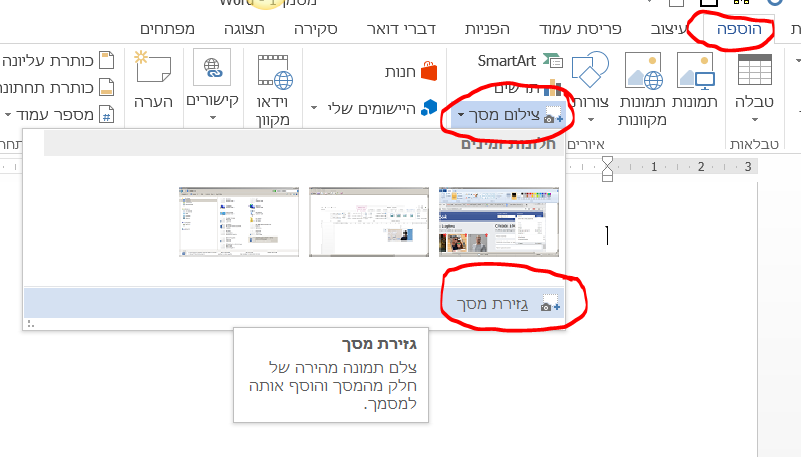 המסך "יתכסה" בשכבה לבנה וסמן העכבר יהפוך לסימן +יש ללחוץ ולגרור את סמן העכבר ולסמן את השטח לחיתוךבעזיבת העכבר התמונה נחתכה תופיע בתוך מסמך המסמך שלנו כתמונה אותה ניתן להגדיל ולערוך בהתאם.תוכנה מוכרת  לחיתוך מסך שקיימת בווינדוס:Snipping Tool
אפשר למצוא אותה תחת תפריט "התחל" -> הקלדה ישירה של המילה snipping tool
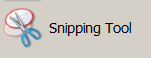 תוכנה חיצונית מומלצת לשימוש והורדה:
JING (לחפש בגוגל ולהתקין)
https://www.techsmith.com/jing-tool.htmlמומלץ להשתמש בה ולהכיר את התכונות השונות שקיימות בה